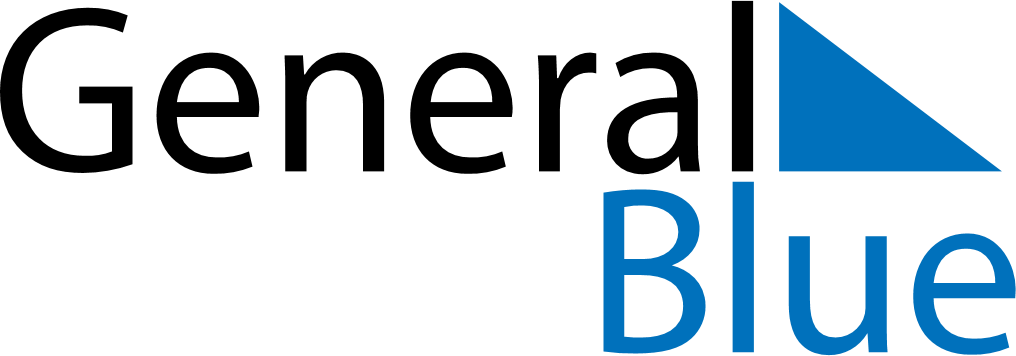 June 2024June 2024June 2024June 2024June 2024June 2024June 2024Holualoa, Hawaii, United StatesHolualoa, Hawaii, United StatesHolualoa, Hawaii, United StatesHolualoa, Hawaii, United StatesHolualoa, Hawaii, United StatesHolualoa, Hawaii, United StatesHolualoa, Hawaii, United StatesSundayMondayMondayTuesdayWednesdayThursdayFridaySaturday1Sunrise: 5:44 AMSunset: 6:58 PMDaylight: 13 hours and 14 minutes.23345678Sunrise: 5:44 AMSunset: 6:59 PMDaylight: 13 hours and 14 minutes.Sunrise: 5:44 AMSunset: 6:59 PMDaylight: 13 hours and 15 minutes.Sunrise: 5:44 AMSunset: 6:59 PMDaylight: 13 hours and 15 minutes.Sunrise: 5:44 AMSunset: 6:59 PMDaylight: 13 hours and 15 minutes.Sunrise: 5:44 AMSunset: 7:00 PMDaylight: 13 hours and 15 minutes.Sunrise: 5:44 AMSunset: 7:00 PMDaylight: 13 hours and 16 minutes.Sunrise: 5:44 AMSunset: 7:01 PMDaylight: 13 hours and 16 minutes.Sunrise: 5:44 AMSunset: 7:01 PMDaylight: 13 hours and 16 minutes.910101112131415Sunrise: 5:44 AMSunset: 7:01 PMDaylight: 13 hours and 17 minutes.Sunrise: 5:44 AMSunset: 7:02 PMDaylight: 13 hours and 17 minutes.Sunrise: 5:44 AMSunset: 7:02 PMDaylight: 13 hours and 17 minutes.Sunrise: 5:44 AMSunset: 7:02 PMDaylight: 13 hours and 17 minutes.Sunrise: 5:44 AMSunset: 7:02 PMDaylight: 13 hours and 17 minutes.Sunrise: 5:44 AMSunset: 7:02 PMDaylight: 13 hours and 18 minutes.Sunrise: 5:44 AMSunset: 7:03 PMDaylight: 13 hours and 18 minutes.Sunrise: 5:45 AMSunset: 7:03 PMDaylight: 13 hours and 18 minutes.1617171819202122Sunrise: 5:45 AMSunset: 7:03 PMDaylight: 13 hours and 18 minutes.Sunrise: 5:45 AMSunset: 7:04 PMDaylight: 13 hours and 18 minutes.Sunrise: 5:45 AMSunset: 7:04 PMDaylight: 13 hours and 18 minutes.Sunrise: 5:45 AMSunset: 7:04 PMDaylight: 13 hours and 18 minutes.Sunrise: 5:45 AMSunset: 7:04 PMDaylight: 13 hours and 18 minutes.Sunrise: 5:45 AMSunset: 7:04 PMDaylight: 13 hours and 18 minutes.Sunrise: 5:46 AMSunset: 7:05 PMDaylight: 13 hours and 18 minutes.Sunrise: 5:46 AMSunset: 7:05 PMDaylight: 13 hours and 18 minutes.2324242526272829Sunrise: 5:46 AMSunset: 7:05 PMDaylight: 13 hours and 18 minutes.Sunrise: 5:46 AMSunset: 7:05 PMDaylight: 13 hours and 18 minutes.Sunrise: 5:46 AMSunset: 7:05 PMDaylight: 13 hours and 18 minutes.Sunrise: 5:47 AMSunset: 7:05 PMDaylight: 13 hours and 18 minutes.Sunrise: 5:47 AMSunset: 7:05 PMDaylight: 13 hours and 18 minutes.Sunrise: 5:47 AMSunset: 7:06 PMDaylight: 13 hours and 18 minutes.Sunrise: 5:47 AMSunset: 7:06 PMDaylight: 13 hours and 18 minutes.Sunrise: 5:48 AMSunset: 7:06 PMDaylight: 13 hours and 18 minutes.30Sunrise: 5:48 AMSunset: 7:06 PMDaylight: 13 hours and 17 minutes.